Orosanmälan till socialtjänst vid misstanke om att barn far illa - Blankett. Hälso- och sjukvård, Region GävleborgOrosanmälan (Enligt 14 kap 1§ Socialtjänstlagen)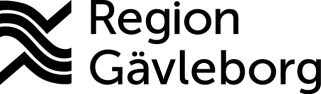 FormulärFormulärFormulärFormulärFormulärFormulärDokument ID: 09-98372UpprättareUpprättareRebecca PadarRebecca PadarRebecca PadarRebecca PadarDatumMottagande socialtjänstMottagande socialtjänstMottagande socialtjänstBarnet/ungdomen orosanmälan avserBarnet/ungdomen orosanmälan avserBarnet/ungdomen orosanmälan avserBarnet/ungdomen orosanmälan avserFörnamn Förnamn EfternamnEfternamnPersonnummerPersonnummerAdressAdressPostnummerPostnummerOrtOrtTelefonnummerTelefonnummerMobilnummerMobilnummerÄr barnet/ungdomen informerad om att orosanmälan skrivs?Är barnet/ungdomen informerad om att orosanmälan skrivs?Är barnet/ungdomen informerad om att orosanmälan skrivs?Är barnet/ungdomen informerad om att orosanmälan skrivs?  Ja      Ja      Ja    Nej    Om så är fallet – Hur emottogs informationen?Om så är fallet – Hur emottogs informationen?Om så är fallet – Hur emottogs informationen?Om så är fallet – Hur emottogs informationen?Finns behov av stöd för samtal, såsom bildstöd eller tolkstöd?Finns behov av stöd för samtal, såsom bildstöd eller tolkstöd?Finns behov av stöd för samtal, såsom bildstöd eller tolkstöd?Finns behov av stöd för samtal, såsom bildstöd eller tolkstöd?  Ja      Ja      Ja    Nej    Vilket stöd och/eller språk?Vilket stöd och/eller språk?Vilket stöd och/eller språk?Vilket stöd och/eller språk?Vårdnadshavare/Förälder 1Vårdnadshavare/Förälder 1Vårdnadshavare/Förälder 1Vårdnadshavare/Förälder 1Förnamn Förnamn EfternamnEfternamnPersonnummerPersonnummerAdressAdressPostnummerPostnummerOrtOrtTelefonnummerTelefonnummerMobilnummerMobilnummerVårdnadshavare/Förälder 2Vårdnadshavare/Förälder 2Vårdnadshavare/Förälder 2Förnamn EfternamnEfternamnPersonnummerAdressAdressPostnummerOrtOrtTelefonnummerMobilnummerMobilnummerÄr vårdnadshavare/förälder informerad om att orosanmälan skrivs? Är vårdnadshavare/förälder informerad om att orosanmälan skrivs? Är vårdnadshavare/förälder informerad om att orosanmälan skrivs? Ja    Ja    Nej    Om så är fallet – Hur emottogs informationen?Om så är fallet – Hur emottogs informationen?Om så är fallet – Hur emottogs informationen?Finns behov av stöd för samtal, så som bildstöd eller tolkstöd?Finns behov av stöd för samtal, så som bildstöd eller tolkstöd?Finns behov av stöd för samtal, så som bildstöd eller tolkstöd?Ja    Ja    Nej    Vilket stöd och/eller språk?Vilket stöd och/eller språk?Vilket stöd och/eller språk?AnmälareAnmälareAnmälareFörnamn EfternamnEfternamnArbetsplatsBefattningBefattningTelefonnummer till arbetsplatsMobilnummer, tjänstetelefonMobilnummer, tjänstetelefonNamn, närmaste chefMobilnummerMobilnummerOrosanmälan upprättad i samråd med, namn: BefattningBefattningArbetsplatsTelefonnummer, tjänstetelefonTelefonnummer, tjänstetelefonJag är anställd inom: Jag är anställd inom:Jag är anställd inom:  Region Gävleborg  Postadress:Region GävleborgDiarium801 88 Gävle  Skriftlig bekräftelse på att denna anmälan är mottagen, önskas.  Skriftlig bekräftelse på om denna anmälan lett till utredning, önskas.  Privat vårdgivare, som har avtal med Region GävleborgPostadress:   Privat vårdgivare, som har avtal med Region GävleborgPostadress: BeskrivningBeskrivningBeskrivningJag har även gjort en orosanmälan via telefon: Jag har även gjort en orosanmälan via telefon: Jag har även gjort en orosanmälan via telefon: Ja    Ja    Nej    Om ja: Tid för muntlig anmälan. Datum, klockslag:Om ja: Tid för muntlig anmälan. Datum, klockslag:Om ja: Tid för muntlig anmälan. Datum, klockslag:Vart befinner sig barnet nu?Vart befinner sig barnet nu?Vart befinner sig barnet nu?Finns fler barn under 18 år i familjen?Finns fler barn under 18 år i familjen?Finns fler barn under 18 år i familjen?Ja    Ja    Nej    Tidigare kontakt med socialtjänst?Tidigare kontakt med socialtjänst?Tidigare kontakt med socialtjänst?Ja    Ja    Nej    Om ja: Kommun?Om ja: Kommun?Datum: Beskriv så utförligt som möjligt anledningen till orosanmälanBeskriv så utförligt som möjligt anledningen till orosanmälanBeskriv så utförligt som möjligt anledningen till orosanmälanTänk på att skriva sakligt eftersom din orosanmälan kan komma att användas i utredningar m.m. hos andra myndigheter och även läsas av enskilda.Tänk på att skriva sakligt eftersom din orosanmälan kan komma att användas i utredningar m.m. hos andra myndigheter och även läsas av enskilda.Tänk på att skriva sakligt eftersom din orosanmälan kan komma att användas i utredningar m.m. hos andra myndigheter och även läsas av enskilda.Beskriv:sammanhanget och datera de iakttagelser du gjort - eller den information du fått - som skapat misstanke/oro,om det rör sig om en eller flera händelser,vad barnet/ungdomen sagt/uttryckt, visat för beteende eller känslor.Beskriv:sammanhanget och datera de iakttagelser du gjort - eller den information du fått - som skapat misstanke/oro,om det rör sig om en eller flera händelser,vad barnet/ungdomen sagt/uttryckt, visat för beteende eller känslor.Beskriv:sammanhanget och datera de iakttagelser du gjort - eller den information du fått - som skapat misstanke/oro,om det rör sig om en eller flera händelser,vad barnet/ungdomen sagt/uttryckt, visat för beteende eller känslor.Skriv här: Skriv här: Skriv här: Anmälarens namnteckning: Namnförtydligande: